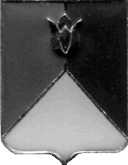 КОНТРОЛЬНОЕ УПРАВЛЕНИЕАДМИНИСТРАЦИЯ КУНАШАКСКОГО МУНИЦИПАЛЬНОГО РАЙОНА ЧЕЛЯБИНСКОЙ ОБЛАСТИ456730, ул. Ленина, 103, с. Кунашак, Кунашакский район, Челябинская область, Российская ФедерацияИНН/КПП 7460027050/746001001 тел. 2-82-72от 07.08.2023 г. № 19  	ПРИКАЗО возобновлении плановой проверкиВ соответствии с пунктом 28 федерального стандарта внутреннего государственного (муниципального) финансового контроля «Проведение проверок, ревизий и обследований и оформление их результатов», утвержденного Постановлением Правительства РФ от 17.08.2020 № 1235 (ред. от 21.03.2022):ПРИКАЗЫВАЮ: 1. Возобновить плановую проверку в отношении Муниципального общеобразовательного учреждения «Маяковская основная общеобразовательная школа», по адресу: 456738, Челябинская область, Кунашакский район, пос. Маяк, ул. Центральная, д.12, ИНН 7433007601, ОГРН 102740170754.2. Составить акт плановой проверки в срок до 15.09.2023 года. 3. Контроль за исполнением настоящего приказа оставляю за собой.Контроль за исполнением настоящего приказа оставляю за собой.Исполняющий обязанностируководителя Контрольного управления администрации						  Кунашакского муниципальногорайона                                                                                                 Сухарева С.Б.С должностными лицами проверяемого объекта родства не имею.Должностным лицом проверяемого объекта в проверяемом периоде не являюсь.Ознакомлен:- со статьей 9 Федеральный закон от 25.12.2008 года № 273-ФЗ «О противодействии коррупции» об обязанности уведомлять представителя нанимателя об обращениях в целях склонения к коррупционным правонарушениям;- с подпунктом 5 пункта 1 статьи 14 Федерального закона от 02.03.2007 года  № 25-ФЗ «О муниципальной службе в Российской Федерации» о запрете получения подарков в связи с исполнением должностных обязанностей.